Past Events, Projects, & Activities In the past we were assessing the needs for commerce students on-campus. This looked at specific study space assets in relation to the DeGroote School of Business renovations taking space away from students. Conversations were initiated, however as a result of the COVID-19 pandemic and campus closure, this motion was put on pause. We were assessing student concerns through one-on-one chats with constituents and McMaster community members involved with the faculty. Specifically regarding BIPOC students, and looking at their specific concerns while raising their voices. Through consultations we’ve learned that BIPOC students worry about representation within staff in the faculty, and these concerns have been further raised to the DCS to bring up in future meetings.Another priority of ours has been ensuring that international students feel valued among the faculty, and putting a priority on increasing engagement among their community. This was a project in collaboration with DeGroote Commerce Society by increasing involvement through platforms such as WeChat to provide more convenient communication. As well as creating an international student committee. Upcoming Events, Projects, & Activities We are continuing to work on our international students priority, to ensure value and strong communication is met with our efforts. This semester we’ve planned several discussions and consultations to see this come to life and hope to have a committee and a WeChat channel created by the end of our term. Through discussions post-exams with our constituents, we’ve heard numerous complaints, and concerns for the proctoring software, Respondus. Through this we are working to advocate on behalf of our constituents, alongside the DeGroote Commerce Society to the faculty to voice these specific concerns. We believe in the right to privacy, as well as mental health concerns regarding proctoring. That being said, we hope that our advocacy efforts leads to a change in proctoring administrations in the short term.Current Challenges Delivering consistent reach to our constituents. Lot’s of commerce students seem to be disengaged from student politics, and the MSU due to an online year so it is more difficult to receive feedback and communicate.SuccessesIncreased social presence, prior to winter break we had consultations with the DCS to help bridge the gap between MSU and commerce through platforms like instagram. (Ex: Takeovers, share meeting graphics).Best,Jacob De Silva and Adit DixitSRA Commerce Caucus LeadersMcMaster Students Unionsracommerce@msu.mcmaster.ca .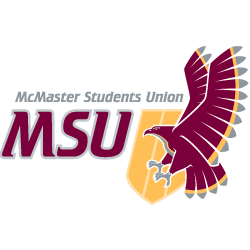 REPORTFrom the office of the…Business CaucusTO:Members of the Student Representative AssemblyFROM:Jacob De Silva, Business Co-Caucus LeaderSUBJECT:SRA 20L ReportDATE: